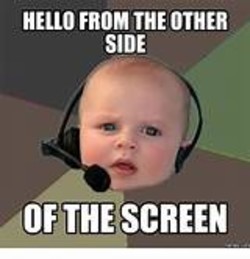                                                                                                                        Click on the photo to get a surprise. Put the sound on.Class 6. B14th April 2020 – 17th April 2020Ta petek, 17. 4. 2020, se spet srečamo preko aplikacije ZOOM ob 10:00 zjutraj (ne srečamo se v četrtek, kot smo se dogovarjali prejšnji teden).Pripravi vprašanja, ki jih imaš.OBVEZNO: na elektronski naslov valentina.batagelj@os-franaerjavca.si sporoči, če se ne moreš pridružiti, če si že imeli težave s tem, da si se pridružili v preteklosti, oziroma če imaš nedelujočo kamero. Pridruži se 20 minut prej. Če imaš slušalke, jih uporabi.Povezava: https://us02web.zoom.us/j/8214740748 ALILahko se preprosto povežeš preko povezave https://zoom.us/join z “Meeting ID”8214740748. Z bralno značko začnemo ob 9h. Do takrat:Pošlji opis fotografije na elektronski naslov valentina.batagelj@os-franaerjavca.si, če tega še nisi naredil. Napiši popravo. V zvezek napiši naslov AFTER SCHOOL. Odpri učbenik na strani vii. Izpiši z modro označene besede iz prve naloge in jih prevedi v slovenščino.Preveri rešitve:kiss her mother = poljubiti njeno mamogive a present = podariti dariloeat a pie = pojesti pitosit = sedetitake a photo = fotografiratistand = statifeed the ducks = nahraniti raceplay chess = igrati šahdrink a milkshake = popiti mlečni napitekZelo dobro! V zvezku si sedaj na glas preberi kdaj uporabljaš čas Present Continuous.V učbeniku na stran vii reši nalogo 2a. V delovnem zvezku na stran vii reši nalogo 1 a, 1b, 2, 3a.Delovni zvezek, stran vii,  naloga 2: ne pozabi na uporabo časa Present Continuous:is/am/are + glagol in končnica – ingPrimer 1: They are playing chess.V zvezku ponovi besede, ki jih uporabljamo za opis osebe. Reši še spodnji delovni list (dobro si oglej slike in obkroži pravo besedo). Vse naloge bomo preverili skupaj, v petek.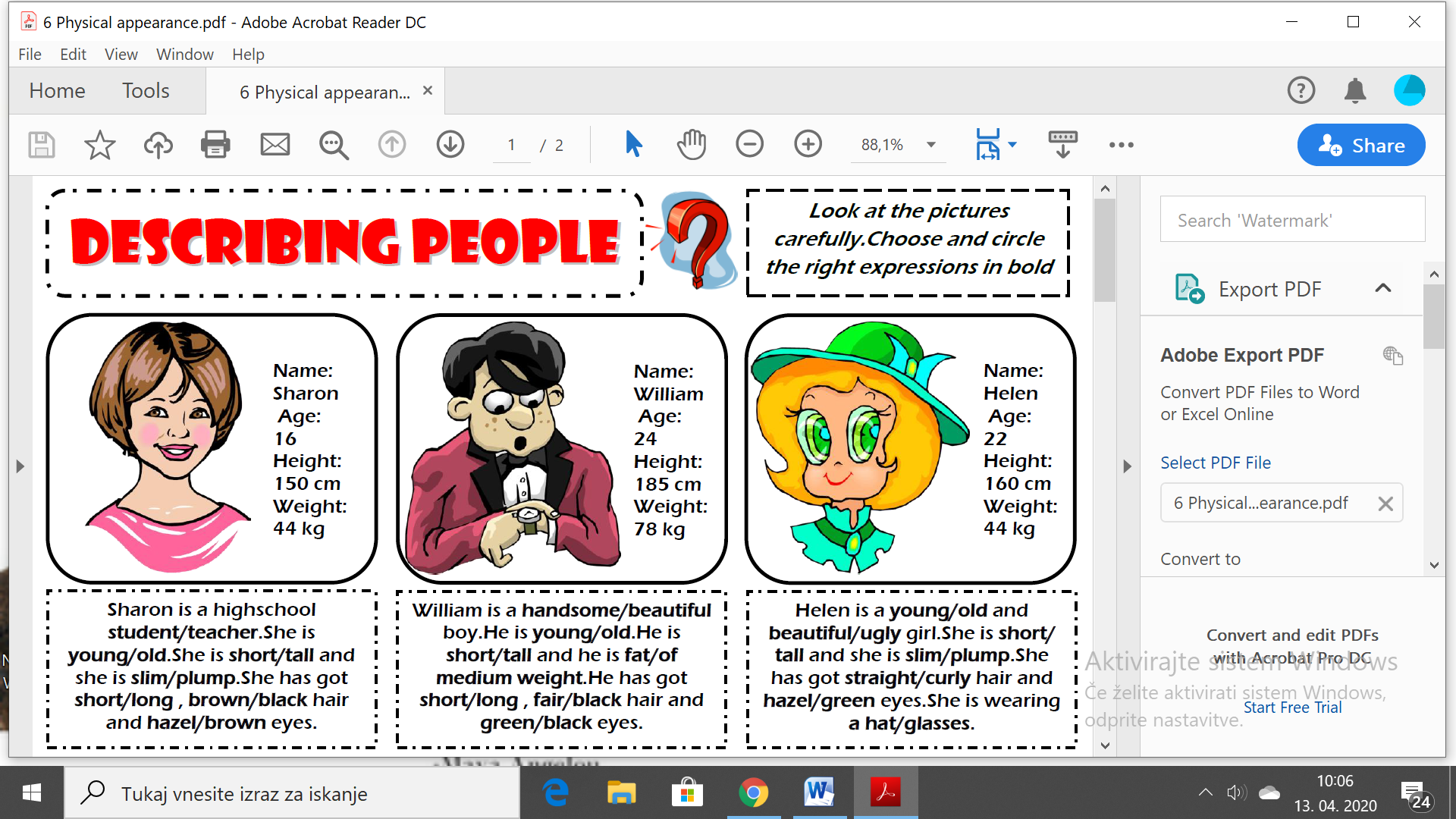 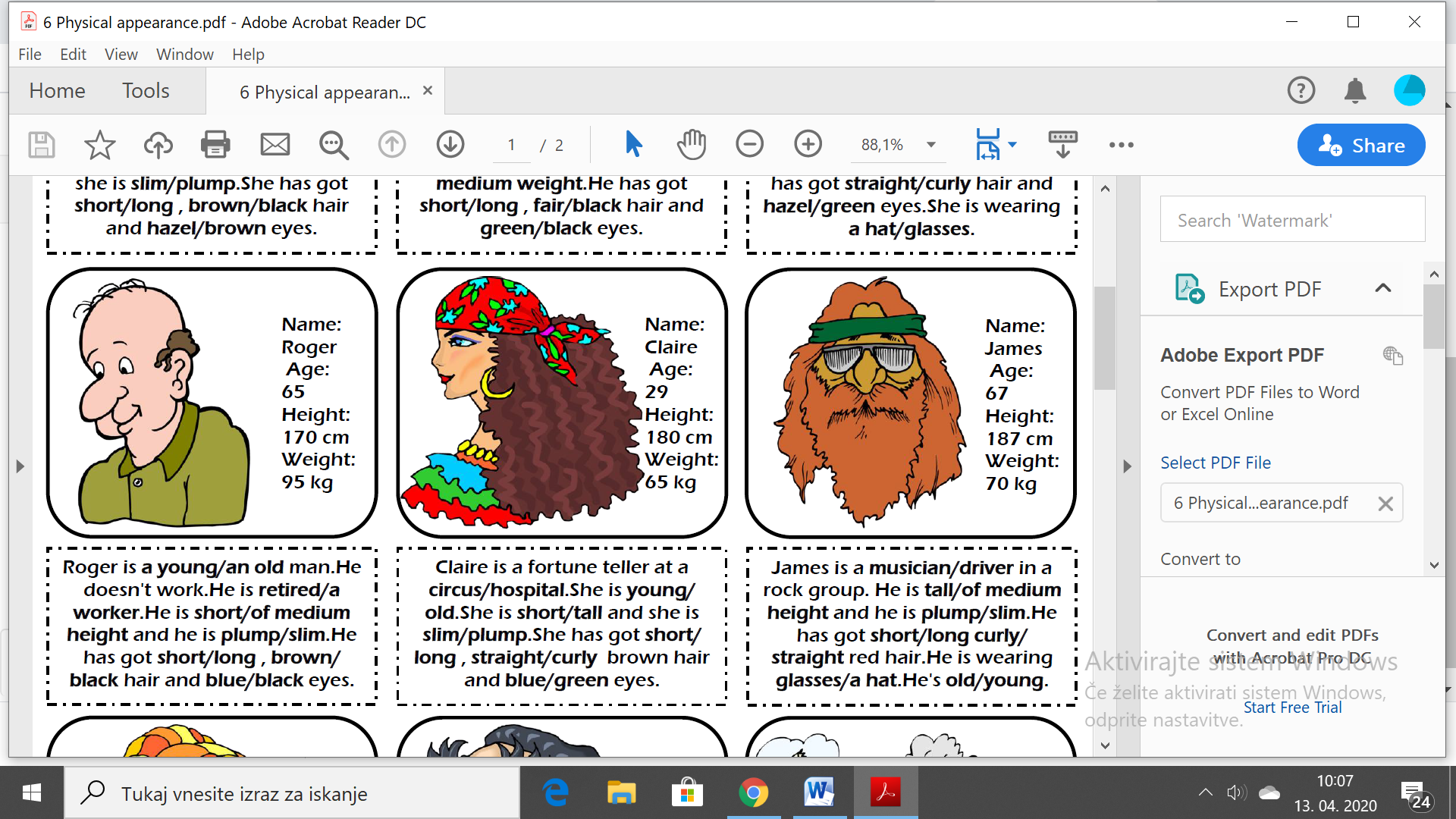 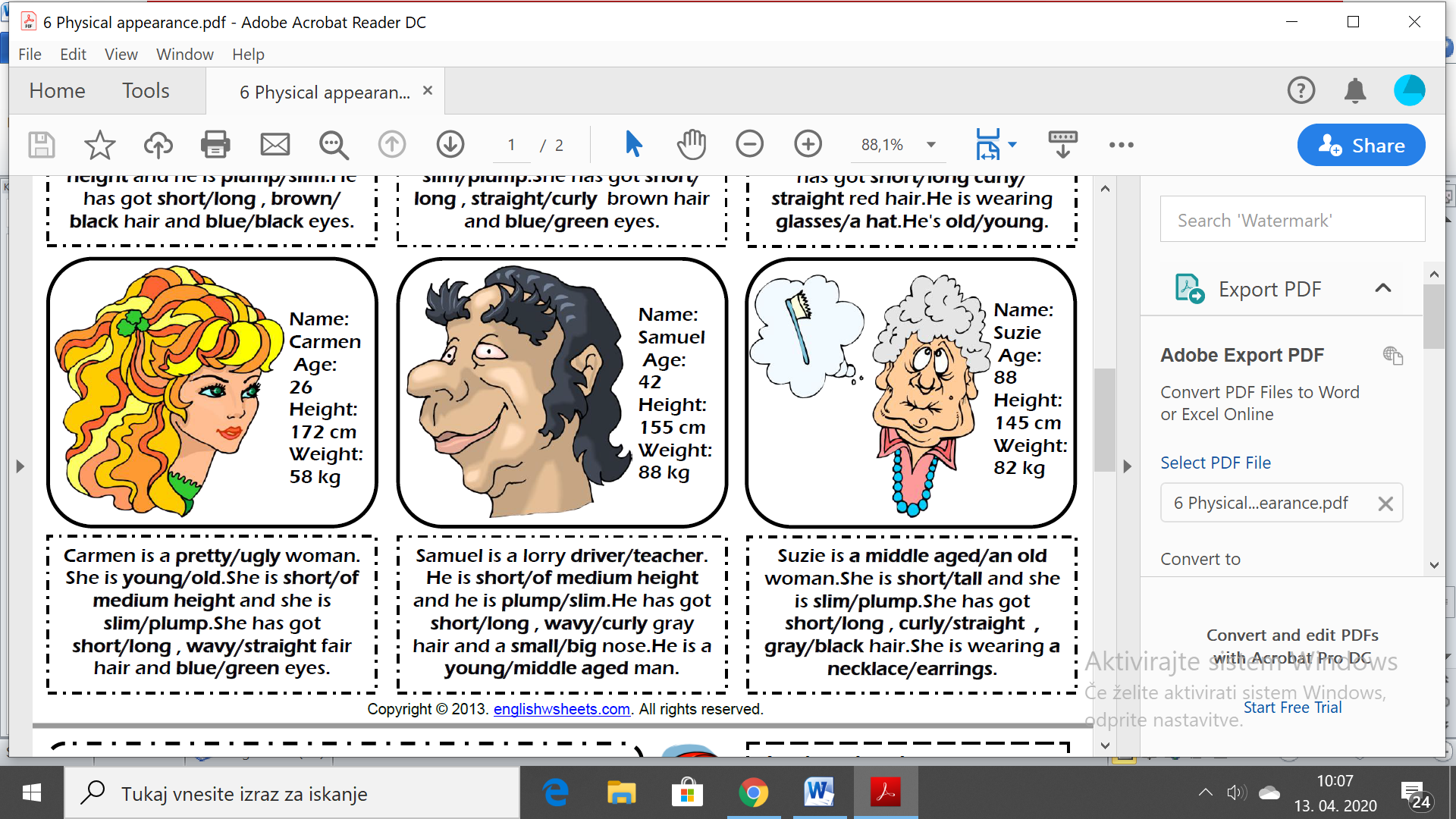 